     团体标准T/XXX XXXX—XXXX绿色设计产品评价技术规范 涂布镀锡或镀铬薄钢板Technical specification for green-design product assessment—Coated tinplate or ECCSXXXX - XX - XX发布XXXX - XX - XX实施       发布范围本文件规定了涂布镀锡或镀铬薄钢板的绿色设计的术语和定义、评价要求、产品生命周期评价报告编制方法、评价方法。本文件适用于涂布镀锡或镀铬薄钢板绿色设计产品评价。规范性引用文件GB/T 2589  综合能耗计算通则GB 4806.9  食品安全国家标准 食品接触用金属材料及制品GB 4806.10  食品安全国家标准 食品接触用涂料及涂层GB 9685  食品安全国家标准 食品接触材料及制品用添加剂使用标准GB 16297  大气污染物综合排放标准GB 17167  用能单位能源计量器具配备和管理通则GB/T 19001  质量管理体系 要求GB/T 22000  食品安全管理体系 食品链中各类组织的要求GB/T 23331  能源管理体系 要求GB/T 24001  环境管理体系 要求及使用指南GB 31603  食品安全国家标准 食品接触材料及制品生产通用卫生规范GB/T 32161  生态设计产品评价通则GB/T 33761  绿色产品评价通则GB/T 41899  食品容器用涂覆镀锡或镀铬薄钢板质量通则GB/T 45001  职业健康安全管理体系 要求及使用指南QB/T 1877  包装装演镀锡（铬）薄钢板印刷品术语和定义绿色设计 green-design生态设计 eco-design按照全生命周期的理念，在产品设计开发阶段系统考虑原材料选用、生产、销售、使用、回收、处理等各个环节对资源环境造成的影响，力求产品在全生命周期中最大限度降低资源消耗、尽可能少用或不用含有有害物质的原材料，减少污染物产生和排放，从而实现环境保护的活动。绿色设计产品 green-design products生态设计产品 eco-design products符合绿色设计理念和评价要求的产品。评价指标基准值  reference value of assessment indicator为评价绿色产品而设定的指标参照值。评价要求基本要求产品生产企业的污染物排放状况，应符合相关环境保护法律法规，达到国家或地方污染物排放标准的要求，近三年无重大质量、安全和环境污染事故。生产企业的污染物总量控制，应达到国家和地方污染物排放总量控制指标。产品质量、安全、卫生性能以及节能降耗和综合利用水平，应达到国家标准、行业标准的相关要求。宜采用国家鼓励的先进技术工艺，不得使用国家或有关部门发布的淘汰或禁止的技术、工艺、装备及相关物质。生产企业应按照GB/T 24001、GB/T 23331、GB/T 19001、GB/T 22000和GB/T 45001分别建立并运行环境管理体系、能源管理体系、质量管理体系、食品安全管理体系和职业健康安全管理体系。生产企业应按照GB 17167配备能源计量器具，并根据环保法律法规和标准要求配备污染物检测或在线监控设备。生产过程应符合GB 31603的要求，涂布镀锡或镀铬薄钢板产品应符合GB 4806.9、GB 4806.10、GB 9685、GB/T 41899与QB/T 1877的要求。评价指标要求指标体系由一级指标和二级指标组成。一级指标包括资源属性指标、能源属性指标、环境属性指标和品质属性指标。涂布镀锡或镀铬薄钢板产品的评价指标要求见表1。涂布镀锡或镀铬薄钢板产品评价指标检验方法和指标计算方法涂布镀锡或镀铬薄钢板绿色设计产品的各项评价指标的计算方法或检测方法，应优先采用已有的国家和行业标准。具体见附录A。产品生命周期评价报告编制方法方法依据附录B中涂布镀锡或镀铬薄钢板绿色设计产品生命周期评价方法编制生命周期评价报告。报告内容框架基本信息报告应提供报告信息、申请者信息、评估对象信息、采用的标准信息等基本信息，其中报告信息包括报告编号、编制人员、审核人员、发布日期等，申请者信息包括公司全称、组织机构代码、地址、联系人、联系方式等。在报告中应标注涂布镀锡或镀铬薄钢板产品的主要技术参数，包括物理形态、生产厂家、使用说明等。产品重量、包装的大小和材质也应在生命周期评价报告中阐明。符合性评价报告中应提供对基本要求和评价指标要求的符合性情况，并提供所有评价指标改进情况的说明。涂布镀锡或镀铬薄钢板产品生命周期评价评价对象及工具报告中应详细描述评估的对象、功能单位和产品主要功能，提供产品的材料构成及主要技术参数表，绘制并说明产品的系统边界，披露所使用的软件工具。生命周期清单分析报告中应说明所包含的生命周期阶段，说明每个阶段所包含的各项消耗与排放清单数据、以及生命周期模型所使用的背景数据，涉及到副产品分配的情况应说明分配方法和分配系数。生命周期影响评价报告中应提供产品生命周期各阶段的不同影响类型的特征值，并对不同影响类型在各生命周期阶段的分布情况进行比较分析。绿色设计改进方案在分析指标的符合性评价结果以及生命周期评价结果的基础上，突出涂布镀锡或镀铬薄钢板产品绿色设计改进的具体方案。评价报告主要结论应说明该涂布镀锡或镀铬薄钢板产品对评价指标的符合性结论、生命周期评价结果、提出的改进方案，并根据评价结论初步判断该产品是否为绿色设计产品。附件报告中应在附件中提供：1）产品原始包装图；2）产品生产材料清单；3）产品工艺表（产品生产工艺过程等）；4）各单元过程的数据收集表；5）其他。评价方法同时满足以下条件的涂布镀锡或镀铬薄钢板产品可称为绿色设计产品：1）满足基本要求（见4.1）和评价指标要求（见4.2），并提供相关符合性证明文件；2）开展产品生命周期评价，并按第5章及附录B的方法提供涂布镀锡或镀铬薄钢板产品生命周期评价报告。（规范性）检测方法和指标计算方法单位产品综合能耗每生产1 t涂布镀锡或镀铬薄钢板产品的全过程中，生产系统和辅助系统实际消耗的各种能源实物量按GB/T 2589分别折算为一次能源后的总和，其中电力折算标煤系数按当量值计，按式（A.1）计算。…………………………………………（A.1）式中：E ——单位产品综合能耗（折合标准煤计算），单位为千克标准煤每吨（kgce/t）；ei ——在一定的计量时间内（一般为一年），生产和服务活动中消耗的第i种能源实物量，单位为千克（kg）；pi ——第i种能源的折算系数，以能量的当量值折算；Q ——同一计量时间内（一般为一年），涂布镀锡或镀铬薄钢板的产量，单位为吨（t）。单位产品VOCs产生量单位产品VOCs产生量是指在一定计量时间（一般为一年）内，生产单位产品产生的VOCs的量，在本厂废气处理站入口处测定，按公式（A.2）计算。…………………………………………（A.2）式中：NV ——单位产品（涂布镀锡或镀铬薄钢板）VOCs产生量，单位为克每平方米（g/m2）；N ——在一定计量时间（一般为一年）内，各生产环节VOCs产生浓度实测加权值，单位为毫克每升（mg/L）；Vc ——同一计量时间内，生产产品的废气产生量，单位为立方米（m³）；Q ——同一计量时间内，合格产品的产量，单位为平方米（m2）。（规范性）涂布镀锡或镀铬薄钢板产品生命周期评价方法目的与范围定义评价目的通过调查涂布镀锡或镀铬薄钢板产品的原料、运输保存、产品生产到产品出售的生命周期过程中各项消耗与排放等数据，量化分析涂布镀锡或镀铬薄钢板产品的环境影响，为产品绿色设计、工艺技术改进、产品环境声明和标识等提供数据支持。评价范围功能单位与基准流功能单位定义为1吨涂布镀锡或镀铬薄钢板产品。系统边界本规范界定的涂布镀锡或镀铬薄钢板产品生命周期系统边界参见图B.1，主要包括原辅料开采运输阶段和产品生产阶段。1）原辅料开采运输阶段主要包括原料采购运输及其他辅料能源的采购运输，获得原辅料。2）产品生产阶段涂布镀锡或镀铬薄钢板产品种类较多，主要生产工序为开卷→裁切→涂印→烘干→冷却→打包→运输与存储。 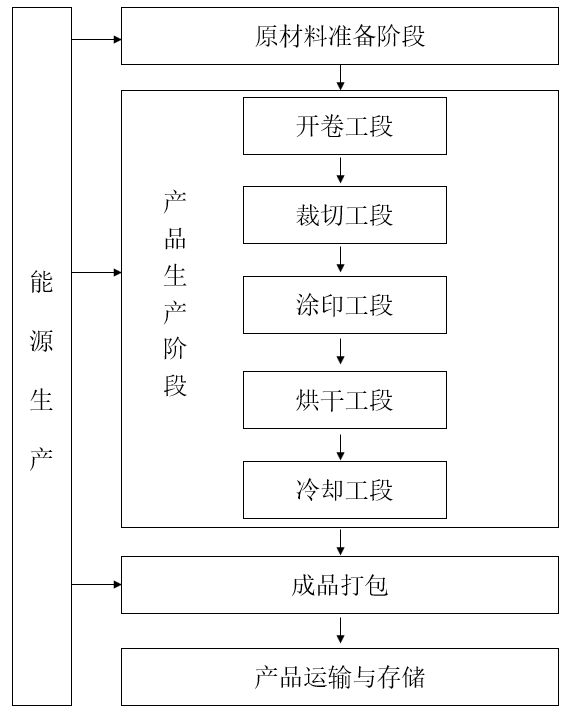 图 B.1  涂布镀锡或镀铬薄钢板生命周期评价系统边界取舍原则涂布镀锡或镀铬薄钢板产品生命周期各环节按照附录C的要求收集和整理数据。与附录C所列各项消耗和排放有差异时，应按照实际情况填写，并说明发生差异的原因。附录C中各表列出的数据条目使用的取舍原则如下：a）所有能源的输入均列出；b）所有主要原料输入均列出；c）辅料质量小于产品质量1%的项目输入可忽略，但总忽略的重量不应超过产品重量的5%；d）已有法规、标准、文件要求监测的大气、水体、土壤的各种排放均列出；e）小于固体废弃物排放总量1%的一般性固体废弃物可忽略；f）道路与厂房的基础设施、各工序的设备、厂房内人员及生活设施的消耗和排放，均忽略。生命周期清单分析数据收集涂布镀锡或镀铬薄钢板产品生命周期清单分析应根据产品包含的生产过程，从附录C中选择对应单元过程的数据收集表进行数据的收集和整理。主要包括现场数据的收集和背景数据的选择。现场数据收集现场数据来自于参评企业及其主要原料供应商的实际生产过程，一方面包含各单元过程的单位产品的原料/能源/资源的消耗量，另一方面涵盖环保法规、行业标准、环境监测报告和环境影响评价报告等所要求监测的大气和水体的各种污染物排放量和温室气体排放量（数据同样需要转换为单位产品对应的排放量）。所有现场数据的来源和算法均应明确地说明。背景数据选择能源、资源和原辅料的上游生产数据（背景数据）应优先采用来自上游供应商提供的数据，如上游原料的生命周期评价（LCA）报告数据，尤其是重要的原辅料。如果上游供应商不能提供，则应采用相关的涂布镀锡或镀铬薄钢板行业背景数据库。如果仍未找到所需背景数据，可采用公开的LCA数据库或文献数据。所有背景数据来源均应明确地说明。建模与计算产品生命周期各单元过程数据清单整理完成，可使用LCA软件工具建立产品生命周期模型，并计算分析。生命周期影响评价指标基于本规范规定的上述数据收集范围，结合背景数据，可以建立产品LCA模型并计算得到产品的各种资源环境评价指标结果。企业、第三方机构可考虑目标市场、客户、相关方的要求和所关注的环境问题，选择相应的评价指标。根据涂布镀锡或镀铬薄钢板产品生产的具体情况，LCA报告应至少提供产品生命周期能耗、水耗、化学需氧量、氨氮、挥发性有机物等清单结果，并提供相应的LCA评价指标，包括初级能源消耗、不可再生资源消耗、水资源消耗、气候变化、富营养化和人体健康危害等指标。生命周期解释数据质量评估1）模型完整性：按照实际生产过程以及发生的各项消耗与排放，对照检查附表C所列单元过程和清单数据表是否有缺失或多余的过程、消耗和排放。如有缺失或多余，可根据取舍规则进行增删，并应明确陈述。2）主要消耗与排放的准确性：对报告LCA结果（即所选环境影响评价指标）贡献较大的主要消耗与排放（例如＞1%），应说明其算法与数据来源。3）主要消耗的上游背景过程数据的匹配度：对于主要消耗而言，如果上游背景过程数据并非代表原产地国家、相同生产技术、或非近年数据，而是以其他国家、其他技术的数据作为代替，应明确陈述。4）根据上述质量评估方法发现数据质量不符合要求时，应通过进一步企业调研、资料收集等方法不断迭代不符合要求数据，最终使数据质量满足上述要求。改进潜力分析与改进方案确定通过对涂布镀锡或镀铬薄钢板产品进行生命周期评价，罗列对生命周期影响类型贡献较大的原料、能源、资源和排入大气、水体、土壤的污染物，或对生命周期影响类型贡献较大的单元过程，结合涂布镀锡或镀铬薄钢板产品生命周期过程的技术特点，分析各单元过程中可减少或替代的物料消耗、可减排的污染物，总结在各单元过程中改进潜力最高的物料消耗、污染物排放的情况。根据对改进潜力分析结果，提出有针对性的改进建议，考虑改进建议的可行性和评价目的确定改进方案。（资料性）生命周期现场数据收集清单表（示例）表C.1 涂布镀锡或镀铬薄钢板生产过程数据收集表ICS  67.250CCS  A82一级指标二级指标二级指标单位基准值判定依据资源属性主要原材料要求镀锡或镀铬薄钢板t/t0.9873依据GB/T 32161、GB/T 33761等相关标准资源属性主要原材料要求涂料t/t0.0135依据GB/T 32161、GB/T 33761等相关标准能源属性单位产品综合能耗电能kgce/t0.285依据GB/T 2589计算单位产品综合能耗能源属性单位产品综合能耗天然气m³/t14.95依据GB/T 2589计算单位产品综合能耗环境属性是否安装废气处理装置是否安装废气处理装置/是现场检查环境属性污染物排放非甲烷总烃排放mg/m36.837生产线满产的条件下，依据GB 16297提供检测报告环境属性污染物排放SO2mg/m33生产线满产的条件下，依据GB 16297提供检测报告环境属性污染物排放NOxmg/m324生产线满产的条件下，依据GB 16297提供检测报告环境属性污染物排放颗粒物mg/m3<1.0生产线满产的条件下，依据GB 16297提供检测报告环境属性重金属元素迁移指标砷（AS）mg/kg0.04依据GB 4806.9要求提供检测报告环境属性重金属元素迁移指标镉（Cd）mg/kg0.02依据GB 4806.9要求提供检测报告环境属性重金属元素迁移指标铅（Pb）mg/kg0.2依据GB 4806.9要求提供检测报告环境属性感官要求感官要求/合格根据GB 4806.10等相关标准提供检测报告环境属性理化指标理化指标/合格根据GB 4806.10等相关标准提供检测报告环境属性外观质量外观质量/合格根据GB/T 41899提供检测报告环境属性涂膜厚度涂膜厚度/合格根据GB/T 41899提供检测报告制表日期制表日期制表日期制表人：制表人：单元过程名称：涂布镀锡或镀铬薄钢板生产过程单元过程名称：涂布镀锡或镀铬薄钢板生产过程单元过程名称：涂布镀锡或镀铬薄钢板生产过程单元过程名称：涂布镀锡或镀铬薄钢板生产过程单元过程名称：涂布镀锡或镀铬薄钢板生产过程1.产品产出1.产品产出1.产品产出1.产品产出1.产品产出产品类型单位数量数据来源备注涂布镀锡或镀铬薄钢板t100000企业环评报告及行业调研2.原料消耗2.原料消耗2.原料消耗2.原料消耗2.原料消耗原料类型单位数量数据来源备注镀锡或镀铬薄钢板t98730企业环评报告及行业调研涂料t1350企业环评报告及行业调研3.能源消耗3.能源消耗3.能源消耗3.能源消耗3.能源消耗能源类型单位数量数据来源备注电kgce/t28500企业环评报告及行业调研蒸汽燃煤其他4.排放到空气4.排放到空气4.排放到空气4.排放到空气4.排放到空气排放种类单位数量数据来源备注二氧化硫mg/m33企业环评报告氮氧化物mg/m324企业环评报告颗粒物mg/m3<1.0企业环评报告非甲烷总烃mg/m36.837企业环评报告……5.排放到水体5.排放到水体5.排放到水体5.排放到水体5.排放到水体排放种类单位数量数据来源备注排放物1……6.固体废弃物6.固体废弃物6.固体废弃物6.固体废弃物6.固体废弃物排放种类单位数量数据来源备注边角料废包装……